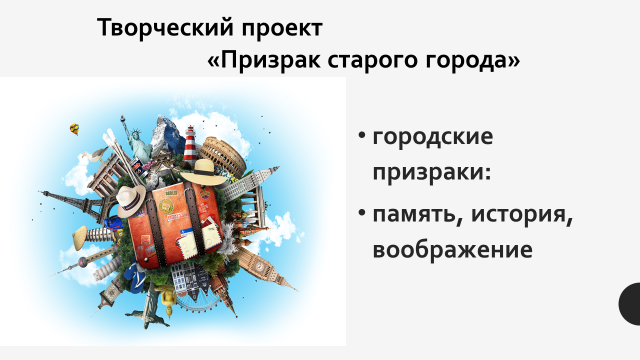 25 сентября 2023ВИКТОРИНА "ПРИЗРАК СТАРОГО ГОРОДА "docs.google.comhttps://docs.google.com/forms/d/e/1FAIpQLSdMasbYM_4BvzCAQ-ZPL-8yx8nv4zCfDb1IcnmZOunNr95I9Q/viewform?usp=sf_link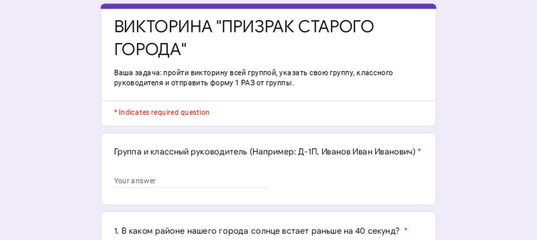 